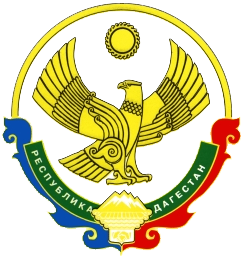 АДМИНИСТРАЦИЯМУНИЦИПАЛЬНОГО РАЙОНА «ЦУНТИНСКИЙ РАЙОН»РЕСПУБЛИКИ ДАГЕСТАН________________________________________________________________РАСПОРЯЖЕНИЕот 26 апреля 2018 г.                                                                                   № 78с. ЦунтаО проведении субботника на территории муниципального района «Цунтинский район» Республики ДагестанВ соответствии с постановлением администрации муниципального района «Цунтинский район» № 48 от 26 апреля 2018 года «Об утверждении плана мероприятий («дорожная карта») на 2018 год по приведению территории муниципального района «Цунтинский район» Республики Дагестан в соответствие с требованиями санитарных норм и правил распоряжаюсь:Провести 28 апреля 2017 года субботник на всей территории муниципального района «Цунтинский район» Республики Дагестан.Руководителям учреждений и организаций всех форм собственности, владельцам объектов коммерческих структур, функционирующих на территории муниципального района организовать очистку от твердых коммунальных отходов и мусора подконтрольных территорий. Рекомендовать главам администраций сельских поселений муниципального района «Цунтинский район» и имамам мечетей провести 27 апреля 2018 года сходы и собрания граждан на тему санитарного состояния внутрисельских, межселенных территорий и организовать 28 апреля 2018 года очистку от твердых коммунальных отходов и мусора подконтрольных территорий и берегов рек.Рекомендовать руководителям федеральных и республиканских территориальных структур, расположенных на территории района организовать 28 апреля 2018 года очистку от твердых коммунальных отходов и мусора подконтрольных территорий.Организационно-кадровому отделу администрации МР «Цунтинский район» (Шапиев М.М.) довести настоящее постановление до всех учреждений и организаций, расположенных на территории МР «Цунтинский район».Руководителю МКУ «СМИ и ИТО» МР «Цунтинский район» Республики Дагестан разместить настоящее распоряжение на официальном сайте администрации МР «Цунтинский район».Осуществление контроля за исполнением настоящего распоряжения возложить на заместителя главы администрации МР «Цунтинский район» Магомедова В.Р.Глава МР							П. Магомединов